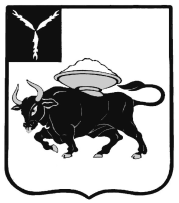 МУНИЦИПАЛЬНОЕ ОБРАЗОВАНИЕ ГОРОД ЭНГЕЛЬСЭНГЕЛЬССКОГО МУНИЦИПАЛЬНОГО РАЙОНАСАРАТОВСКОЙ ОБЛАСТИЭНГЕЛЬССКИЙ ГОРОДСКОЙ СОВЕТ ДЕПУТАТОВРЕШЕНИЕВ соответствии с частью 1 статьи 17 Федерального закона от 6 октября 2003 года №131-ФЗ «Об общих принципах организации местного самоуправления в Российской Федерации», Уставом муниципального образования город Энгельс Энгельсского муниципального района Саратовской областиЭнгельсский городской Совет депутатовРЕШИЛ:Внести в решение Энгельсского городского Совета депутатов от 25 ноября 2015 года №273/01 «Об установлении тарифа на услуги по перевозке пассажиров, багажа и цен на месячные проездные билеты в городском электротранспорте на территории муниципального образования город Энгельс Энгельсского муниципального района Саратовской области» следующие изменения:В преамбуле слова «постановлением Правительства Саратовской области от 21 июля  320-П «Об утверждении предельных тарифов на перевозки пассажиров и багажа в транспорте общего пользования», постановлением комитета государственного регулирования  тарифов Саратовской области от  30 октября 2015 года № 57/1 «О внесении изменений в постановление  комитета государственного регулирования тарифов Саратовской области от 9 июня 2012 года № 22/7» заменить словами «Федеральным   законом    от 13 июля 2015 года № 220-ФЗ «Об организации регулярных перевозок пассажиров и багажа автомобильным транспортом и городским наземным электрическим транспортом в Российской Федерации и о внесении изменений в отдельные законодательные акты Российской Федерации», законом Саратовской области от 28 марта 2016 года № 31-ЗСО «Об отдельных вопросах организации регулярных перевозок  пассажиров и багажа автомобильным транспортом  и городским  наземным электрическим  транспортом  в Саратовской области».1.2. Пункт 2 изложить в следующей редакции:«2. Установить цены на месячные проездные билеты в городском электротранспорте на территории муниципального образования город Энгельс Энгельсского муниципального района Саратовской области:Настоящее решение подлежит официальному опубликованию.Настоящее решение вступает в силу с 1 мая 2017 года.Контроль за исполнением настоящего решения возложить на Комиссию по бюджетно-финансовым и экономическим вопросам, налогам, собственности и предпринимательству и на Комиссию по социальным и жилищно-коммунальным вопросам.Глава муниципальногообразования город Энгельс 						                С.Е. Горевскийот 26 апреля 2017  года                                                                                                       № 416/01                                                                                                              Семьдесят второе заседаниеот 26 апреля 2017  года                                                                                                       № 416/01                                                                                                              Семьдесят второе заседаниеО внесении изменений в решение Энгельсского городского Совета депутатов от 25 ноября 2015 года №273/01 «Об установлении тарифа на услуги по перевозке пассажиров, багажа и цен на месячные проездные билеты в городском электротранспорте на территории муниципального образования город Энгельс Энгельсского муниципального района Саратовской области»-        для граждан	- в размере 650 рублей;- для учащихся осваивающих, образовательные     программы начального общего, основного общего или среднего общего образования- в размере 150 рублей;- для студентов, осваивающих образовательные программы среднего профессионального образования    - в размере 150 рублей;- для студентов осваивающих образовательные программы бакалавриата, специалитета, магистратуры- в размере 350 рублей;-       для пенсионеров	 - в размере 350 рублей.».